Please fill in this form including abstract and send it in Word format to: Ceppellini School Coordinator info@ceppellini.itPlease use the abstract template at the end of this document andindicate your Surname in the file name, e.g. “SURNAME-application.docx”DEADLINESThe Registration Fee includes: course material, welcome cocktail, lunches, coffee breaks, social dinner. Fellowships are available for applicants from Europe (support from EFIS, European Federation of Immunological Societies.Please indicate in your application whether you apply for Fellowship. You will be notified of result by July 10, 2019. Title of abstract (Times New Roman 14pt, bold)Author’s name a (Times New Roman 12pt )a affiliation (Times New Roman 10pt)e-mail: xxx@xxx.xx.xx  
Keywords:  (a maximum of 5 keywords, Times New Roman 10pt)	Write your abstract here. Maximum number of words: 200. Times New Roman 12pt. You can insert a maximum of 2 references in this modality [1][1] J. Joyce  and J.W. Pollon, Nature Rev. 9 (2001) 459 -548 (Times New Roman 10pt) "PRIVACY POLICY" WEBSITE (pursuant to Legislative Decree 196/2003)PRIVACY POLICY FOR VISITORS OF THE SITEThis Privacy Policy is intended to describe the management of this site, with reference to the processing of personal data of users / visitors who consult it. This is an information that is also provided pursuant to art. 13 of Legislative Decree 196/03 - Personal Data Protection Code - to those who connect to the company website of SASA SpA-AG and use the related web services starting from the address www.ceppellini.it. The information is provided only for the sites mentioned above and not for other websites that may be consulted by the user through special links.The www.ceppellini.it site is owned by FUORI ROTTA EVENTI AND CONGRESSI srl managed by FUORI ROTTA EVENTS AND CONGRESSI srl which guarantees compliance with the regulations regarding the protection of personal data (Legislative Decree 196/03). Users / visitors must read this Privacy Policy carefully before submitting any personal information and / or completing any electronic form on the site.TYPE OF DATA PROCESSED AND PURPOSE OF THE TREATMENT1) Navigation dataThe computer systems and software procedures used to operate this site acquire, in normal operation, some personal data that are then implicitly transmitted in the use of Internet communication protocols. This is information that is not collected to be associated with identified data subjects, but which by its very nature could, through processing and association with data held by third parties, allow users to be identified. This category of data includes IP addresses or domain names of the computers used by users connecting to the site, the addresses in the Uniform Resource Identifier (URI) notation of the requested resources, the time of the request, the method used to submit the request to the server, the size of the file obtained in response, the numerical code indicating the status of the response given by the server (success, error, etc.) and other parameters relating to the operating system and the user's computer environment. These data are used for the sole purpose of obtaining anonymous statistical information on the use of the site and to check its correct functioning and are deleted immediately after processing. The data could be used to ascertain responsibility in case of hypothetical computer crimes against the site: apart from this possibility, the data on web contacts do not persist for more than seven days.2) Data provided voluntarily by users / visitorsIf users / visitors, connecting to this site, send their personal data to access certain services, or to make requests in e-mail, this involves the acquisition by FUORI ROTTA EVENTS AND CONGRESS srl of the sender's address and / or any other personal data that will be processed exclusively to respond to the request, or for the provision of the service. Personal data provided by users / visitors will be communicated to third parties only if the communication is necessary to comply with the requests of the users / visitors themselves.3) CookiesWe do not use cookies to transmit information of a personal nature, nor are used c.d. persistent cookies of any kind, or systems for the tracking of users. The use of c.d. session cookies (which are not stored permanently on the user's computer and disappear when the browser is closed) is strictly limited to the transmission of session identifiers (consisting of random numbers generated by the server) necessary to allow safe browsing and efficient site. I c.d. session cookies used on this site avoid the use of other technologies that could compromise the privacy of users' browsing and do not allow the acquisition of personal identification data.Method of treatmentPersonal data are processed with automated tools for the time strictly necessary to achieve the purposes for which they were collected. Specific security measures are observed to prevent data loss, illicit or incorrect use and unauthorized access. Optional supply of data Apart from that specified for navigation data, users / visitors are free to provide their personal data. Failure to provide such data may entail the impossibility of obtaining what is requested.Place of data processingThe treatments connected to the web services of the above mentioned sites take place at the company headquarters of FUORI ROTTA EVENTS AND CONGRESSES srl Via della Libertà 64 Montescaglioso (Mt) of the Data Controller and / or at the headquarters of the hosting and / or management company of the website and are only handled by technical staff of the Office in charge of processing, or by persons in charge of occasional maintenance operations. No data deriving from the web service is communicated or disseminated. The personal data provided by users who request dispatch of informative material are used only to perform the service or provision requested and are communicated to third parties only if this is necessary for that purpose.Data controllerThe owner of the processing of personal data is Ms Stefania MiceliRights of the interested partiesThe subjects to whom the personal data refer have the right at any time to obtain the III confirmation of the existence or otherwise of the same data and to know its content and origin, verify its accuracy or request the integration of the update, or rectification (Article 7 of Legislative Decree 196/03). According to the same article, you have the right to request cancellation, transformation into anonymous form or blocking of data processed in violation of the law, as well as to oppose in any case, for legitimate reasons, to their treatment. Requests should be forwarded to the Data Controller at the addresses indicated above: info@fuorirottaeventi.com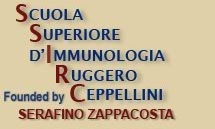 Application FormMICROBES, IMMUNITY AND CANCER8-10 October 2019, ANACAPRI, Capri island (Naples, Italy)Submission of Application form including Abstract:Send 1 Word file to info@ceppellini.it July 3, 2019Notification of acceptanceJuly 10, 2019Payment of registration fee (€ 550.00) andSubmission of Registration Form:Fill in the web-form in www.fuorirottaeventi.itJuly 25, 2019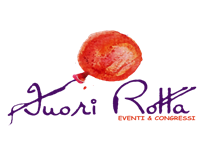 For information about travelling and accommodation please contactRoberta Saioni info@fuorirottaeventi.it Tel +39 349 4778948www.fuorirottaeventi.itPERSONAL INFORMATION AND CONTACTS:PERSONAL INFORMATION AND CONTACTS:NameSurnameNationalityBirthplaceSexPositionWork addressEmailTelephone/Fax (include country/city code)Mobile (include country code)EDUCATION: 	EDUCATION: 	DegreeFieldWhereYearLANGUAGE PROFICIENCY:LANGUAGE PROFICIENCY:How do you rate your English?  (4= excellent; 3= good; 2= fair; 1= poor)PUBLICATIONS:PUBLICATIONS:Please list your recent publications (maximum 5)Please list your recent publications (maximum 5)FELLOWSHIP:FELLOWSHIP:Please notice that:Several fellowships are available for applicants from Europe (EFIS fellowships) and for women from developing countries (IUIS fellowships).Please notice that:Several fellowships are available for applicants from Europe (EFIS fellowships) and for women from developing countries (IUIS fellowships).Please tell us if you apply for a fellowship:          Yes, I wish to apply for a fellowship            No, I do NOT apply for a fellowshipIf Yes, please provide a statement explaining your financial situation, and why you should be considered for a partial or full fellowship. Partial = registration fee waiver.  Full = Registration fee waiver plus hotel for 3 nights.Please note there is no funding available for travel.